Бюджетное учреждение культуры Вологодской области 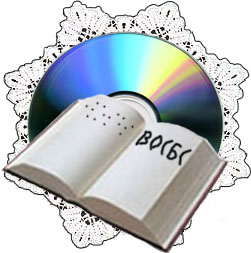 «ВОЛОГОДСКАЯ ОБЛАСТНАЯ СПЕЦИАЛЬНАЯ БИБЛИОТЕКА  ДЛЯ СЛЕПЫХ»ПЛАН ДЕЯТЕЛЬНОСТИ БИБЛИОТЕКИ на 2017 годУтверждаю:                                                                                                                  Директор БУК ВО «Вологодская областная специальная библиотека для слепых                                                                                _____________  З.А. Курицына                                                                              «___»__________2016гВологодская областная специальная библиотека для слепых обслуживает инвалидов по зрению, членов их семей, проживающих в г. Вологде и области, работников предприятий Всероссийского общества слепых, людей с ограничениями жизнедеятельности, учащихся, педагогов и воспитателей Государственного образовательного учреждения «Грязовецкая специальная школа-интернат для обучающихся с овз по зрению»  и муниципального специального (коррекционного) образовательного учреждения для обучающихся, воспитанников с ограниченными возможностями  здоровья «Специальная (коррекционная) начальная школа - детский сад № 98 «Хрусталик», детей с ослабленным зрением дошкольного возраста, пожилых людей, проживающих в домах-интернатах для престарелых и инвалидов, а также жителей микрорайона Заречье г. Вологды. Особая категория читателей - это дети с ограниченными возможностями здоровья. Библиотека стремится содействовать социальной реабилитации и интеграции таких детей в общество, способствовать развитию их творческих возможностей, приобщать к чтению как детей, так и их родителей. Читателями нашей библиотеки являются дети - инвалиды по зрению, дети с девиантным поведением, дети с нарушением умственного или физического развития, а также дети из неблагополучных семей и дети, проживающие в микрорайоне Заречье.Основные цели и задачи работы библиотеки на 2017 годПриоритетные направления деятельности:Создание условий для свободного доступа к информационным ресурсам для удовлетворения потребностей незрячих читателей, в том числе к социальной и правовой информации;Совершенствование работы системы нестационарного библиотечного обслуживания;Модернизация материально-технической базы библиотеки;Развитие межведомственного и межрегионального сотрудничества библиотек;Проектная деятельность.Задачи деятельности учреждения:Повышать роль библиотеки в информационном обеспечении инвалидов по зрению; Популяризировать литературное и историко–краеведческое наследие Вологодской области;Предоставлять условия для развития и формирования потребности в чтении как одного из важнейших условий социокультурной реабилитации инвалидов по зрению; Осуществлять работу по проектам.1.3. Провести советы при директоре и методические советы на темы:Привлечение к мероприятиям библиотеки инвалидов различных групп;Привлечение молодежи с ограниченными возможностями здоровья в библиотеку.2. Участие в 2016 году во всероссийских, межрегиональных и областных культурно-творческих мероприятиях, областных целевых программах, акциях и конкурсахРабота по проведению мероприятий к Году охраны окружающей среды.Провести культурно-просветительские мероприятия, в рамках акций: «Библионочь»; «Зеленая весна»;«Ночь искусств».Принять участие в конкурсах:•	Международный открытый грантовый конкурс «Православная инициатива - 2017»;•	Всероссийском конкурсе «Связь поколений»;•	 и других.3. Обслуживание пользователей библиотеки. Работа по проведению культурно-просветительских и творческих мероприятийОсновными задачами обслуживания читателей Вологодской областной специальной библиотеки для слепых являются:доведение книги до инвалидов по зрению;предоставление инвалидам по зрению беспрепятственного доступа к информации;выявление и привлечение новых читателей с ограничениями жизнедеятельности, нуждающихся в услугах библиотеки путем индивидуальных бесед по телефону, информирования о работе библиотеки по телевидению, в местных газетах, на основании картотеки по доведению книги до инвалидов по зрению (выявляется резерв читателей, подлежащих библиотечному обслуживанию);особое внимание уделять читателям-надомникам, информировать их и членов их семей о новых поступлениях книг рельефно-точечного шрифта и «говорящей» литературы: ежеквартальное издание списков новых книг.4.Организационно-административная деятельностьВзаимодействие с:Первичной организацией Всероссийского общества слепых г.Вологды и г.Череповцадетским садом № 84 «Тополек», № 45 «Буратино»  .Сотрудничество  с БУ ВО «Территориальный Центр социальной помощи семье и детям) в организации культурно-досуговой и экскурсионной работы в летний период. Грязовецкой общеобразовательной школой – интернатом для обучающихся с ОВЗ по зрению Детским садом-начальной школой №98 «Хрусталик» для слабовидящих детей – проведение совместных мероприятий для детей детского сада и начальной школы.Сотрудничество  с  МОУ СОШ №9. Проведение экскурсий, уроков толерантности. Дальнейшее взаимодействие с ВоГУ, ЧПОУ «Вологодский кооперативный колледж»,  Вологодским колледжем сервиса работа по проекту «Чтобы мир добрее стал». 5.Обслуживание пользователей.              В целях наиболее полного удовлетворения читательских запросов:Провести изучение читательских интересов, вести тетрадь отказов и на ее основе, с учетом пожеланий читателей, комплектовать книжный фонд библиотеки на разных носителях.Библиотекарям абонемента и читального зала продолжить знакомить читателей с правилами пользования библиотекой, каталогами, оказывать помощь в приобретении навыков пользования магнитофонами, флеш-плеерами.Активизировать работу автоматизированного рабочего места для инвалидов  по зрению. Также для привлечения пользователей в библиотеку проводить обзоры литературы в библиотеке на встречах с участниками клуба  «Встреча», на бюро «ВОС» Продолжать работу с читателями «Надомного абонемента», информировать читателей о новинках литературы по телефону.Ежеквартально высылать в библиотеку – филиал, библиотечные пункты, в библиотеку Грязовецкой школы; в детский сад начальную школу «Хрусталик»; в  детские сады № 84 «Тополек», № 45 «Буратино»; в «Территориальный Центр  социальной помощи семье и детям»  бюллетени новых поступлений книг, тематические списки. Продолжить знакомить читателей с новыми формами носителей информации -  флеш-картами.4.Библиотечные фонды.Комплектование плоскопечатного книжного фонда, СД, укрупненного шрифта, «говорящих» книг, книг рельефно-точечного шрифта.Отбор на списание и списание «говорящей» литературы, книг рельефно-точечного шрифта, плоскопечатной литературы, СД.Замена разделителей в фонде обслуживания.Своевременно передавать «говорящие» книги на восстановление.Вести работу с задолжниками книг.5.Информационно – библиографическая деятельность.1.Индивидуальное информирование пользователей о новых поступлениях по тифлопедагогике и тифлопсихологии, информирование о новых поступлениях книг специального формата, выполнение тематических запросов.Коллективное информирование: «Новые книги по воспитанию и обучению детей с нарушением зрения дошкольного и младшего школьного возраста» -  о новых поступлениях по тифлопедагогике и тифлопсихологии  для воспитателей детского сада - начальной школы № 98 «Хрусталик». «Чтение с увлечением» - составление информационных списков в помощь родителям и воспитателям детского сада № 84 «Тополек», № 45 «Буратино», детского сада - начальной школы № 98 «Хрусталик». «Отдыхаем с книжкой»-  книги по летнему чтению«Формирование навыков социально-бытовой ориентации у детей с нарушением зрения» - педагогический коллектив Грязовецкой общеобразовательной специальной (коррекционной) школы-интерната 3 вида.Работа Центра правовой и социально значимой информацииВыполнять библиографические справки с помощью СБА, а также через Интернет и программу Консультант+  (для информирования пользователей выполнение запросов пользователей по правовым вопросам)Проведение дней информации для членов бюро Всероссийского общества слепых. Информирование о новых поступлениях книг специального формата в библиотеку (ежеквартально)Проведение экскурсий, организация книжных выставок. Экскурсии по библиотеке для новых групп читателей, тематические книжные выставки для детей и взрослыхПополнение Центра литературой на различных носителях правовой тематики. Ведение аналитической росписи специальной периодики.Предоставление доступа к техническим ресурсам библиотеки, возможность использования технических средств реабилитации – автоматизированного рабочего места для инвалида по зрению.«Дари природе доброту» - фестиваль по экологии5 января Президент России Владимир Путин подписал указ, в соответствии с которым 2017 год в России объявлен годом экологии. Цель данного решения – привлечь внимание к проблемным вопросам, существующим в экологической сфере, и улучшить состояние экологической безопасности страны. сохранения и бережного отношения к природе, воспитание продвижение идеи сохранения и бережного отношения к природе, воспитание у подрастающего поколения экологической Работа по проекту «Чтобы мир добрее стал»Цели проекта:               Способствовать формированию в обществе позитивного отношения         к     людям  с ограниченными возможностями здоровья.Задачи проекта:Вести информационно-просветительскую работу с пользователями библиотеки;размещать в средствах массовой информации материалов о деятельности БУК ВО «Вологодская областная специальная библиотека для слепых» (статьи в местные газеты «Наша Вологда», «Вологодские новости»,  предоставлять информацию на радио «Премьер», на ТВ); вести работу с партнерами библиотеки в вопросе сотрудничества и   совместного участия в проектах;Издать методические материалы по теме «толерантность» для дальнейшего           использования в деятельности библиотек Вологды и Вологодской области, а также  для информирования пользователей  библиотекиУчастники проекта:                 БУ ВО  «Территориальный центр социальной помощи семье и детям города Вологды» (детей из неблагополучных семей, группа дневного пребывания детей-инвалидов и психолог-педагог)-МДОУ детский сад № 84 «Тополек»- МДОУ детский сад № 45 «Буратино»-МДОУ детский сад - начальная школа №98 «Хрусталик» для слабовидящих детей-МОУ СОШ №9-Студенты социальной педагогики и психологии ВГПУ- БПОУ ВО «Вологодский колледж сервиса»- ЧПОУ «Вологодский кооперативный колледж»- Местные средства массовой информации (газеты, радио, ТВ)Календарный план проектаОжидаемый результат:   - Формирование в обществе позитивного отношения к  людям  с ограниченными возможностями здоровья.Фестиваль ««Через книгу к добру и свету» - фестиваль, посвященный 85-лентию со дня рождения В.И. Белова Цель данного проекта   - сохранение и популяризация  литературного наследия В.И. Белова Социокультурная реабилитацияФестиваль «Кино для всех» с 26.10. -03.11.2017Работа с детьмиФестиваль   «В гостях у лета книжного»   1.06.-30.08  - для группы дневного пребывания «Гармония»  (совместно с БУ ВО «Территориальный центр социальной помощи семье и детям г. Вологды)Библиотека способна не только организовывать свободное время детей в летний период, но и делать этот отдых  по-настоящему полезным. Основная идея проекта состоит в создании комфортной благотворной среды для организации культурного и интеллектуального досуга детей.Цель фестиваля:Привлечение к чтению повышение  читательской активности и организация досуга детей и подростков в летнее время для детей из малообеспеченных семей и семей, оказавшихся в трудной жизненной ситуации. Задачи проекта:Способствование расширению читательского кругозора, интересов, увлечения детей и подростков с помощью книг;Привлечение новых читателей; Воспитание культуры поведения;Привитие навыков здорового образа жизни;При реализации проекта библиотека планирует проведение мероприятий совместно с БУ ВО «Территориальный центр социальной помощи семье и детям города Вологды». Привлечение к проведению мероприятий педагога-психолога поможет сделать знакомство с книгой более интересным и запоминающимся. Участники проекта:БУ ВО «Территориальный центр социальной помощи семье и детям города Вологды» (детей из неблагополучных семей, группа дневного пребывания детей-инвалидов и психолог-педагог;БУК ВО «Вологодская областная специальная библиотека для слепых»Календарный план реализации проекта:Ожидаемые результаты:Привлечение новых читателей в библиотеку – детей из семей, оказавшихся в трудной жизненной ситуации;Увеличение посещений и книговыдачи  детской литературы;Организация  культурно – досуговой  работы с  детьми в летний период.Работа с детьми микрорайона «Заречье»Ожидаемые результаты:Укрепление связей с детской аудиторией читателей; Увеличение основных показателей деятельности библиотеки:  количества посещений детского отдела, книговыдачи детской литературы,  увеличению  количества  новых пользователейРабота с ветеранами микрорайона «Заречье»Задача клуба «Встреча» состоит в том, чтобы помочь пенсионерам и людям пожилого возраста рационально использовать своё свободное время для интеллектуального, эстетического развития,  общения и занятий по душе. Пожилому человеку в клубе предоставляется возможность проявить свои знания и умения, поделиться своим опытом, узнать и увидеть что-то новое.  	Поэтому с 2003 года при библиотеке работает клуб «Встреча», членами которого являются ветераны труда микрорайона «Заречье». Календарный план «Кружева славянской речи» -  программа  фестиваля к Дням славянской письменности и культуры с 13 мая по 6 июня 2016 годПЛАНмероприятий, посвященных Году литературных юбилеев ВологодчиныМероприятия к 80-летию со дня основания Вологодской области-«К истокам Вологодского  слова» -  флеш-моб на знание вологодских говоров к 80-летию основания Вологодской области «Край родной - Вологодский» книжная выставка, посвящена 80-летию со дня основания Вологодской области. «Наш край - Вологодчина» - выпуск  рельефно- графического пособия.Книжные выставки к юбилейным и памятным датамРабота с фондом:Занесение плоскопечатных книг в электронный каталог библиотекиПроведение санитарных дней - 11Работа по привлечению новых читателей.  В 2017 году необходимо уделить внимание мероприятиям по привлечению инвалидов по зрению для чтения книг, особенно на  флеш-картах.  1) Проработать картотеку инвалидов по зрению членов ВОС Шекснинского и Грязовецкого районов области и выявить среди них возможных читателей. Составить для них приглашения стать читателем заочного абонемента  и выслать им по почте. 2) Выпуск рекламных материалов о деятельности библиотеки3)  Ежеквартально распространять рекламные материалы об услугах библиотеки  в социальных учреждениях г. Вологды:- БУЗ ВО Вологодская областная офтальмологическая больница;- МБУК «Забота» (социально-досуговый центр).-ФГУ «Главное бюро медико-социальной экспертизы по Вологодской области» Работа по сохранности книжных фондов.Для сохранения книжных фондов необходимо1) Проводить работу по своевременному возвращению книг из библиотечных пунктов.  Составить списки книг, которые числятся за пунктом выдачи:I  квартал – МУК «Сямженская ЦБС», ГОУ«Грязовецкая специальная школа-интернат для обучающихся с овз по зрению» II квартал – МУК «Межпоселенческая центральная библиотека Верховажского района».III квартал- МО ВОС, п/в при Тотемской МО ВОС.2)  Проводить работу по своевременному возвращению книг  от читателей заочного абонемента. Высылать  списки книг, которые  числятся за:     -Максимовой Н.М.- Суворовой А.Е. -Солнцев Д.А.-Крутобережская Н.Г.3) Своевременно сдавать «говорящие книги» в ремонт.4) Выявить ветхие и устаревшие книги, подготовить их на списание (III квартал)Мероприятия Череповецкого филиала библиотеки для слепых:Библиотекарем филиала совместно с местной организацией ВОС планируются мероприятия по социокультурной реабилитации инвалидов по зрению:7.Библиотечные фонды.9. Пополнение собственных баз данных и создание интернет-ресурсовРабота над обновлением веб-сайта библиотеки и его пополнением. Размещение актуальной информации:баннеры «Год охраны окружающей среды», и др., о новых поступлениях книг, о изданиях библиотеки,о мероприятиях и выставках библиотеки,новые проекты,афиша (ежемесячно),новости (после проведения мероприятия).Пополнение собственных баз данных:- Вести работу по созданию единого электронного каталога для всех видов изданий, поступающих в библиотеку, в библиотечной программе Ирбис. - Ретроввод в программу плоскопечатной литературы. Пополнение полнотекстовых баз данных по тифлотематике.- Создание каталога и пополнение электронной базы данных «Тифлология и коррекционная педагогика».10. Участие в международных, всероссийских, межрегиональных и региональных культурно-творческих мероприятиях (акциях)«Экология. Культура. Образование»,  Межрегиональный выездной семинар на базе Российской национальной в рамках Х11 экологической лаборатории для специалистов муниципальных и сельских библиотек  3-5 июля.11. Методическая деятельность11.1 Повышение квалификации Обучение на курсах повышения квалификации кадров учреждений культуры Вологодской области, проводимых ОНМЦКиПК.Посещение других специальных библиотек с целью обмена опытом в области информационно-библиотечного обслуживания инвалидов по зрению:Российская национальная библиотека г. Санкт- Петербург –июль;Оказание методической и практической помощи библиотекам области:Выступление на курсах, проводимых ОНМЦКиПК:Обеспечение библиотек области методическими материалами по обслуживанию незрячих читателей. Динамика количества выездов по территории муниципальных образований:МУК «Сокольская  центральная библиотека» ( март ); МУК «Харовская  ЦБС им. В.Белова» (июнь);Филиал библиотеки в г. Череповце (июнь, октябрь); Бюджетное учреждение культуры Сокольского муниципального района «Сокольская районная централизованная библиотечная система»: Кадниковская детская библиотека (март)и др. Методические мероприятия. 12. Рекламно-информационная и маркетинговая деятельностьОсвещение деятельности библиотеки в региональных и муниципальных СМИ.Телевидение: ТВ-7, «Русский Север», «ВГТРК».Газеты: «Красный Север», «Вологодские новости», «Речь (г. Череповец)».Онлайн СМИ: Информационный портал специальных библиотек (сайт РГБС), Сетевое издание «Культинфо» (http://cultinfo.ru), сайт Администрации города Вологда (http://vologda-portal.ru), сайт информационного агентства «Северинформ» ( http://www.severinform.ru), АИС «ЕИСПК».  Муниципальные СМИ. Информационные поводы:К Международному дню толерантности (16.11.)К Международному дню инвалидов (03.12.)К Дню белой трости (15.10.) и др.Поддержание актуального состояния сайта учреждения. Разработка концепции продвижения сообщества библиотеки для слепых в социальных сетях. 13. Издательская деятельность: 14.  Осуществление проектной деятельности 1.  Проект «Родная Вологда» «Редкие животные Вологодской области» - издание рельефно-точечного шрифта с графическими иллюстрациями.Рельефно-графическое издание «Живое слово мудрости», посвященное жизни Игнатия Брянчанинова.«Родная Вологда. Вологодский кремль» - издание рельефно-точечного шрифта с графическими иллюстрациями. «Чтение с увлечением»  -  совместный проект с БУ ВО «Территориальный центр социальной помощи семье и детям г. Вологды для группы дневного пребывания «Гармония». Основная идея проекта «Чтение с увлечением»  -  создание комфортной и благотворной среды для организации культурного и интеллектуального досуга детей в летний период. Цель проекта -  привлечение к чтению и организация досуга детей и подростков в летнее время для детей из малообеспеченных семей и семей, оказавшихся в трудной жизненной ситуации. Проект «Судьбы своей преодоление» В рамках проекта идет создание музейной экспозиции, посвященной истории Вологодской библиотеки для слепых. В ходе реализации проекта собрана и структурирована информация о выдающихся работниках и постоянных читателях учреждения; об основных направлениях деятельности библиотеки.  Материалы экспозиции и постоянная выставка музея библиотеки постоянно пополняются и используются в различных формах работы с пользователями. Проект  «Книга для слепых и слабовидящих детей» Издание специальных книг для слепых и слабовидящих детей, с целью предоставления детям-инвалидам по зрению равных с другими детьми возможностей читать книги. Проект «Чтобы мир добрее стал – воспитание толерантного отношения к проблемам инвалидов через библиотечное обслуживание. Проведение культурно-массовых мероприятий: книжных выставок, встреч с интересными людьми, литературных вечеров и др.15. КадрыПрофессиональную подготовку сотрудников библиотеки вести в соответствии с «Графиком повышения квалификации и с планом повышения квалификации», утвержденным ОНМЦКиПК.Поздравлять библиотекарей-ветеранов и заведующих пунктов выдачи с  общегосударственными праздниками и днями рождениями.Проводить стажировку во всех отделах библиотеки для новых сотрудников.Организовывать и проводить обучающие семинары для сотрудников библиотеки.Организовывать работников на прохождение ежегодной диспансеризации.16. Состояние условий труда, техники безопасности, пожарной безопасности и санитарииАдминистративно-хозяйственная деятельность направлена на улучшение условий труда сотрудников библиотеки, оборудования рабочих мест в соответствии с нормами, обеспечение необходимыми материалами, создание безопасных условий пребывания читателей – инвалидов по зрению в библиотеке.Для этого необходимо:Своевременно проводить вводные и повторные инструктажи для сотрудников библиотеки по охране труда и пожарной безопасности.Проводить учения по пожарной безопасности не реже одного раза в полгода.Обновлять аптечку для оказания первой медицинской помощи.Приобретать моющие средства для соблюдения санитарно-эпидемиологических норм.Проводить обучение для  сотрудников библиотеки по охране труда.17. Развитие материально-технической базыВ библиотеке необходимо проведение текущего ремонта для соответствия функциональному назначению помещений и требованиям доступности пользователей с различными видами ограничений здоровья. 1. В библиотеке, находящейся по адресу: ул. Чернышевского, 78, необходимо провести текущий ремонт помещений:- отдела внестационарного обслуживания;- сектора информации и развития;	- фойе и коридора;- книгохранения.Последний ремонт этих помещений проводился более 20 лет назад.№ п/пНазвание мероприятияВремя проведенияОтветственный1.«И вечная природы красота» -  книжная выставка, посвященная Дню Земли апрельБологова Н.А.Мартюкова Н.В.2.«Книжки умные читаем и природу сохраняем»  - экологические уроки для двух подготовительных групп детского сада «Тополек»24,25.04.2017Бологова Н.А.Мартюкова Н.В.3. «Собери макулатуру – сохрани дерево» - акция 1.04. – 30.04Бологова Н.А.Мартюкова Н.В.4.«Сдай батарейку – сохрани природу»! – акция по сбору отработанных батареек1.04. – 30.04Бологова Н.А.Мартюкова Н.В.5.Субботник по благоустройству территории30.04Коллектив6.«Звери, птицы, лес и я – вместе дружная Земля» конкурс рисунков 20.04. -30.04Бологова Н.А.Мартюкова Н.В.№ п/пНазвание мероприятияВремя проведенияОтветственный1«Радуга для друга» - семинар по толерантности:-для детских садов №84 «Тополек», № 45 «Буратино»  (в программе семинара: книжная выставка, беседа об общении с инвалидами разных категорий, встреча с незрячими читателями и их собакой – поводырем)НоябрьБологова Н.В.Мартюкова Н.В.1«Другой. Другие. О других» - семинар о возможностях предоставления библиотечных услуг инвалидам разных категорий для  студентов Вологодского государственного университета различных факультетов, студентов БПОУ ВО «Вологодский колледж сервиса», ЧПОУ «Вологодский кооперативный колледж»В программе семинара: «Особый книжный мир» - знакомство с библиотекой, ее отделами, показ презентации о направлениях деятельности библиотеки;«Волшебное шеститочие» - мастер-класс по изучению рельефно-точечного шрифта Брайля;-«Книга видимая, слышимая, осязаемая» - выставка литературы в специальных форматах для слепых и слабовидящих читателей;«Информация без границ» - знакомство с оборудованием, позволяющим слепым и слабовидящим читать книги, работать на компьютере, пользоваться ресурсами Интернета – машиной, умеющей читать книги на 16 языках, ручным и стационарным увеличителями текста и другими.МартМайИюньОктябрьНоябрьДекабрьБологова Н.В.Мартюкова Н.В.«Библиосумерки» -  семинар для  студентов Вологодского государственного университета различных факультетовапрельколлектив«Равные права – равные возможности» - день правовой информации (встреча со специалистами управления труда и социальной защиты по проблемам инвалидов)НоябрьБологова Н.В.Мартюкова Н.В.№ п/пНаименование мероприятияСроки и времяпроведенияМесто проведенияОтветственныйисполнитель«Через книгу к добру и свету» - фестиваль, посвященный 85-лентию со дня рождения В.И. Белова«Через книгу к добру и свету» - фестиваль, посвященный 85-лентию со дня рождения В.И. Белова«Через книгу к добру и свету» - фестиваль, посвященный 85-лентию со дня рождения В.И. Белова«Через книгу к добру и свету» - фестиваль, посвященный 85-лентию со дня рождения В.И. Белова«Через книгу к добру и свету» - фестиваль, посвященный 85-лентию со дня рождения В.И. Белова1.Издание сказки «Родничок» В.И.Белова  шрифтом Брайля с рельефно-графическими иллюстрациями для детей    с ограниченными возможностями здоровья по зрениюоктябрь2017библиотекаСафронова А.Н.54-81-542. «Слишком много дедовским местам, мы с тобою сердце задолжали» - книжная выставка о жизни и творчестве В.И. Белова различных видов изданий20.10.2017библиотекаБологова Н.В.Мартюкова Н.В.54-81-543.«Через книгу к добру и свету» - мультимедийная презентация по сказке «Родничок» для подготовительной группы детского сада «Тополек»16.10.23017библиотекаБологова Н.В.Мартюкова Н.В.54-81-544.Инсценировка сказки «Родничок» для младших классов начальной школы - детского сада № 98 «Хрусталик»21.10.2017библиотекаБологова Н.В.Мартюкова Н.В.54-81-54Подведение итогов  конкурса детских  поделок из пластилина  школы  - интерната для обучающихся с овз по зрению г. Грязовца по рассказам  В.И. Белова20.10.2017библиотекаБологова Н.В.Мартюкова Н.В.54-81-54Название мероприятияДата и время проведенияДата и время проведенияМесто проведенияПроведение  совместных мероприятий с городским отделением Всероссийского общества слепых к праздничным и юбилейным датамПроведение  совместных мероприятий с городским отделением Всероссийского общества слепых к праздничным и юбилейным датамПроведение  совместных мероприятий с городским отделением Всероссийского общества слепых к праздничным и юбилейным датамПроведение  совместных мероприятий с городским отделением Всероссийского общества слепых к праздничным и юбилейным датам«Льются звуки жизни, счастья и добра, озаряя мысли светом Рождества» - рождественские песнопения» январьянварьбиблиотека«Ты лишь одна такая на земле» -    мероприятие, посвященное Дню 8 МартаМартсмотрМартсмотрбиблиотека«Есть имена, и есть такие даты» - мероприятие, посвященное Дню Победы май         смотр май         смотрбиблиотека«Семья - начало всех начал» -   ко Дню семьи, любви и верностиИюль смотрИюль смотрбиблиотека«Лечебный чай» - конкурс сентябрь       конкурссентябрь       конкурсбиблиотека «Возраст осени прекрасный» -  культурно-просветительское мероприятие ко Дню пожилого человекаоктябрь      смотроктябрь      смотрбиблиотека«Вместе мы можем больше» - культурно-просветительское мероприятие для инвалидов, смотр приуроченный к декаде инвалидовсмотрсмотр«Ограниченное здоровье – неограниченные возможности» - месячник к Декаде «Белой трости»«Ограниченное здоровье – неограниченные возможности» - месячник к Декаде «Белой трости»«Ограниченное здоровье – неограниченные возможности» - месячник к Декаде «Белой трости»«Ограниченное здоровье – неограниченные возможности» - месячник к Декаде «Белой трости» «Поэзии – чарующие строки» - культурно-просветительское мероприятие по творчеству читателей, инвалидов по зрению15.10.2017библиотекабиблиотека«Быть здоровым – здорово»  -  культурно-просветительское мероприятие для читателей пункта выдачи города Сокол27.10.2017библиотекабиблиотека«Мир, в котором я живу» - семинар для студентов ВоГУ о знакомстве с деятельностью библиотеки для слепых02.11.2017библиотекабиблиотека№п/пНаименованиемероприятияНаименованиемероприятияСроки и времяпроведенияМесто проведенияОтветственныйисполнитель1.1.«Савва. Сердце воина» - демонстрация мультипликационного фильма с тифлокомментариями26.10.2017ГрязовецБологова Н.В.Мартюкова Н.В.2.2.«Продавец игрушек» - демонстрация фильма с тифлокомментариями29.10.2016ЧереповецБологова Н.В.Мартюкова Н.В.3.3.«Шрек» -  демонстрация мультипликационного фильма с тифлокомментариями02.11.2017библиотекаБологова Н.В.Мартюкова Н.В.4.4.«Дело  было в Пенькове» демонстрация фильма с тифлокомментариями  -03.11.2016библиотекаБологова Н.В.Мартюкова Н.В.№п/пНазвание мероприятияВремя проведенияМестопроведения1.«Приключения на острове Чтения» -  литературный праздник, посвященный открытию фестиваля июньБиблиотека2.«О правилах движения всем без исключения» -   мероприятие о  правилах дорожного движенияиюньДетскийотделбиблиотеки4.«О родной земле с любовью»
 – виртуально-познавательный час по экологиииюльДетскийотделбиблиотеки5«Сказки путешествуют по свету»
- литературная викторина по сказкамавгустДетскийотделбиблиотеки6.«Уроки вежливости»
 - театрализованное представление для детейавгустДетскийотделбиблиотеки№п/пНазвание мероприятияВремя проведенияМесто проведения3.«Вам знаком «книжкин» дом, знаете про книжки в нем»» – театрализованное представление для  двух старших групп детского сада «Тополек». В программу семинара входит:- экскурсия- театрализованное представление- просмотр детской литературы различных форматовоктябрьсеминарбиблиотека6.«Летнее чтение – 2017» - конкурс по внеклассному чтению для детей Июнь -августконкурсбиблиотека№ п\пНазваниеВремя проведенияМестопроведения1. «Музейный калейдоскоп» - экскурсии  в музеи города Вологды («Мир забытых вещей», «Дом Шаламова», «Арт-галерея «Красный мост» и др.)В течение года2. «Для милых дам»- вечер, посвященный дню 8-е Мартамартсмотрбиблиотека3.-«Светлое воскресение» - семинар по православной культуре. В программу семинара входит:- беседа священнослужителя- книжная выставкаапрельсеминарбиблиотека4. «Когда уходит старый год» -  вечер, посвященный встрече Нового года декабрьсмотрбиблиотекаНазвание мероприятия«Кружева славянской речи» - фестиваль славянской письменности и культуры:-«Аз и буки- основа всей науки» - познавательный час  для подготовительной группы детского сада «Тополек»- «Русскую речь надо беречь» -литературный праздник для детей начальной школы – детского сада № 98 «Хрусталик»13.05.1617.05.201718.05.2017библиотека№ п/пНаименование мероприятияСроки и времяпроведенияМесто проведенияОтветственныйисполнитель«Через книгу к добру и свету» - фестиваль, посвященный 85-летию со дня рождения В.И. Белова«Через книгу к добру и свету» - фестиваль, посвященный 85-летию со дня рождения В.И. Белова«Через книгу к добру и свету» - фестиваль, посвященный 85-летию со дня рождения В.И. Белова«Через книгу к добру и свету» - фестиваль, посвященный 85-летию со дня рождения В.И. Белова«Через книгу к добру и свету» - фестиваль, посвященный 85-летию со дня рождения В.И. Белова1.Издание сказки «Родничок» В.И.Белова  шрифтом Брайля с рельефно-графическими иллюстрациями для детей    с ограниченными возможностями здоровья по зрениюоктябрь2017библиотекаСундукова  А.Н.54-81-542. «Слишком много дедовским местам, мы с тобою сердце задолжали» - книжная выставка о жизни и творчестве В.И. Белова различных видов изданий20.10.2017библиотекаБологова Н.В.Мартюкова Н.В.54-81-543.«Через книгу к добру и свету» - мультимедийная презентация по сказке «Родничок» для подготовительной группы детского сада «Тополек»16.10.23017библиотекаБологова Н.В.Мартюкова Н.В.54-81-544.Инсценировка сказки «Родничок» для младших классов начальной школы - детского сада № 98 «Хрусталик»21.10.2017библиотекаБологова Н.В.Мартюкова Н.В.54-81-545.Создание коллективной иллюстрации, выполненной с помощью пластилина по сказке «Родничок», учащимися            школы  - интерната для обучающихся с овз по зрению г. Грязовца сентябрьшкола-интернатБологова Н.В.Мартюкова Н.В.54-81-54Мероприятия, посвященные 80-летию со дня рождения О.А. ФокинойМероприятия, посвященные 80-летию со дня рождения О.А. ФокинойМероприятия, посвященные 80-летию со дня рождения О.А. ФокинойМероприятия, посвященные 80-летию со дня рождения О.А. ФокинойМероприятия, посвященные 80-летию со дня рождения О.А. Фокиной6.«Скромный, но истинный талант» - книжная выставка книг различных форматов (укрупненного, рельефно-точечного шрифта, «говорящих» на кассетах, СД, флеш-картах, традиционного формата) по творчеству О.А.Фокиной«Со мною лишь природы откровение» - конкурс для читателей, владеющих рельефно – точечным шрифтом1 сентябрябиблиотекаБологова Н.В.Мартюкова Н.В.54-81-54«Литературные юбилеи Вологодчины» - цикл книжных выставок«Литературные юбилеи Вологодчины» - цикл книжных выставок«Литературные юбилеи Вологодчины» - цикл книжных выставок«Литературные юбилеи Вологодчины» - цикл книжных выставок«Литературные юбилеи Вологодчины» - цикл книжных выставок7.8.День поэзии Батюшкова в библиотеке:«Странствия и страсти»-книжная выставка, посвященная 230-летию со дня рождения К.Н. Батюшкова
 прослушивание стихотворений на абонементе библиотеки«Поэт с открытой душой» - выставка, посвященная 130-летию со дня рождения И. Северянина 29мая16 маябиблиотекабиблиотекаБологова Н.В.Мартюкова Н.В.54-81-54Бологова Н.В.Мартюкова Н.В.54-81-549.С душою жаждал говорить» - выставка, посвященная 85-летию со дня рождения Б.А.Чулкова  1 сентябрябиблиотекаБологова Н.В.Мартюкова Н.В.54-81-5410.«Чтобы свеча не погасла» - выставка, посвященная 80-летию А.А.Грязева9 ноябрябиблиотекаБологова Н.В.Мартюкова Н.В.54-81-5411.«Варлам Шаламов. Эпоха. Судьба. Творчество»- книжная выставка, посвященная  110 - летию со дня рождения В.Т.Шаламова. организация экскурсии для читателей  библиотеки в музей   В.Т.Шаламова18июнябиблиотекамузейБологова Н.В.Мартюкова Н.В.54-81-54К 210-летию  со дня рождения Игнатия БрянчаниноваК 210-летию  со дня рождения Игнатия БрянчаниноваК 210-летию  со дня рождения Игнатия БрянчаниноваК 210-летию  со дня рождения Игнатия БрянчаниноваК 210-летию  со дня рождения Игнатия Брянчанинова12.«Живое слово мудрости духовной» - выпуск рельефно-графического пособия и издание книги, напечатанной рельефно-точечным шрифтомфевраль - апрельбиблиотекаСундукова А.Н.№ п\пНазваниеОтветственныйДата1.«Татьянин день» - книжная выставка, посвященная Дню студентаМартюкова Н.В.Бологова Н.В.Аксенова З.Н.25 янв.2.«Шишкин – живописец русского леса» - книжная, посвященная 185 -летию со дня рождения И.И.Шишкина  Мартюкова Н.В.Бологова Н.В.Аксенова З.Н.25 янв.3.«Стихов серебряные струны» - книжная выставка,  посвященная Н.М. РубцовуАксенова З.Н.Бологова Н.В.Мартюкова Н.В.03 январь4.«Для вас, мальчишки» - книжная выставка, посвященная Дню защитника Отечества в детском отделе библиотекиАксенова З.Н.Бологова Н.В.Мартюкова Н.В.февраль5.«О Родине, о мужестве, о славе» - книжная выставка, посвященная Дню защитника ОтечестваАксенова З.Н.Бологова Н.В.Мартюкова Н.В.февраль6.«Женских рук прекрасные творенья»  - книжная выставка ко Дню 8-е МартаАксенова З.Н.Бологова Н.В.Мартюкова Н.В.март7.«Юные принцессы» - книжная выставка к 8-му Марта  в детском отделе библиотекиАксенова З.Н.Бологова Н.В.Мартюкова Н.Вмарт8.«Живи в согласии со своей совестью»- книжная выставка, посвященная 80 – летию со дня рождения В.Г.Распутина. Аксенова З.Н.Бологова Н.В.Мартюкова Н.В.15 мар.9.«Бюро находок» - книжная выставка забытых вещей читателейАксенова З.Н.Бологова Н.В.Мартюкова Н.В.1 апреля10.«В память о Чернобыле» - книжная выставка, посвященная 30-й годовщине со дня катастрофыАксенова З.Н.Бологова Н.В.Мартюкова Н.В.25.04. апрель11.«Здоровье – бесценный дар»- книжная выставка по здоровому образу жизни.Аксенова З.Н.Бологова Н.В.Мартюкова Н.В.7 апрель12.«Ваш подвиг позабыть нельзя» - книжная выставка, посвященная  ко Дню победы.Аксенова З.Н.Бологова Н.В.Мартюкова Н.В.май13.«Страна – пионерия» - книжная выставка, посвященная 95-летию со дня рождения пионерской организацииАксенова З.Н.Бологова Н.В.Мартюкова Н.В.18 мая14.«Вся жизнь в написанных книгах»- книжная выставка, посвященная 125 -  летию со дня рождения К.Г.Паустовского. Аксенова З.Н.Бологова Н.В.Мартюкова Н.В.31 мая15.«Счастливая пора детства» - книжная выставка ко Дню защиты детейАксенова З.Н.Бологова Н.В.Мартюкова Н.В.июнь16.«Я вновь читаю пушкинские строки…» - книжная выставка, посвященная  Пушкинскому Дню в РоссииАксенова З.Н.Бологова Н.В.Мартюкова Н.В6 июня17.«Край мой – частица России» - книжная выставка, посвященная Дню РоссииАксенова З.Н.Бологова Н.В.Мартюкова Н.В10.06.201718.«Варлам Шаламов. Эпоха. Судьба. Творчество»- книжная выставка, посвященная  110 - летию со дня рождения В.Т.Шаламова.Аксенова З.Н.Бологова Н.В.Мартюкова Н.В.1 июля  -19.«Чтение с увлечением - книжная выставка по внеклассному чтению.Аксенова З.Н.Бологова Н.В.Мартюкова Н.В.июль20.«Тепло и свет домашнего очага»
 -  книжная выставка, посвященная   Международному Дню семьи.Аксенова З.Н.Бологова Н.В.Мартюкова Н.В.июль21.«Над нами рдеет флаг России» -  книжная выставка ко  Дню флага.Аксенова З.Н.Бологова Н.В.Мартюкова Н.В.август22.«Звени звонок весёлый»» -   книжная выставка ко Дню знаний.Аксенова З.Н.Бологова Н.В.Мартюкова Н.В.сентябрь23.«Со мною лишь природы откровение» - книжная выставка,  по творчеству О.А.Фокиной книг различных форматов (укрупненного, рельефно-точечного шрифта, «говорящих» на кассетах, СД, флеш-картах, традиционного формата)Аксенова З.Н.Бологова Н.В.Мартюкова Н.В.1 сент.24.«Жить в ладу со всеми» -  книжная выставка, посвященная Дню солидарности в борьбе с терроризмом   Аксенова З.Н.Бологова Н.В.Мартюкова Н.В.3 сент.25. «Край родной - Вологодский» книжная выставка, посвящена 80-летию со дня основания Вологодской области.Аксенова З.Н.Бологова Н.В.Мартюкова Н.В.11 сент.26.«Пусть осень жизни будет молодой» - книжная выставка ко Дню пожилого человекаАксенова З.Н.Бологова Н.В.Мартюкова Н.В.октябрь27.«Мы разные, но мы вместе» - книжная выставка по толерантностиАксенова З.Н.Бологова Н.В.Мартюкова Н.В.16.11.201628.«Природа. Экология. Жизнь. Будущее» - книжная выставка к закрытию Года экологииАксенова З.Н.Бологова Н.В.Мартюкова Н.В.декабрь29.«В день последний декабря…» - книжная выставка, посвященная встрече Нового ГодаАксенова З.Н.Бологова Н.В.Мартюкова Н.Вдекабрь№ п/пНаименование мероприятияОтветственныйДата1. - «Поэтические зарисовки» - культурно-просветительское мероприятие, посвященное 85-летию со дня рождения Р.Ф. Казакова-выставка новых книгМиронова И.Л.январь2.- «Мы читаем по Брайлю» - занятие по развитию навыков чтения и письма по Брайлю, информирование по публикациям журнала «Наша жизнь»-мероприятие по запросам читателейМиронова И.Л.февраль3.-«День мужества и любви» - вечер отдыха с концертной программой-«Биография и творчество В.Г. Распутина» – мероприятие к 80-летию-«Мы читаем по Брайлю» - занятие по развитию навыков чтения и письма по Брайлю, информирование по публикациям журнала «Наша жизнь»Миронова И.Л.март4. -«Литературная викторина» по произведениям русских писателей 19-20 вв.-Выставка литературы по садоводству и огородничествуМиронова И.Л.апрель5.-9 мая – праздничный вечер ко Дню Победы;-Мероприятие «На заданную тему» (тема по заявкам читателей)Миронова И.Л.май6.-«Наша жизнь» - Мероприятие для читателей, обзор журналаМиронова И.Л.июнь7.-«Поэтические зарисовки»- мероприятие, посвященное стихам любимых читателями  поэтовМиронова И.Л.сентябрь8.-День пожилого человека – мероприятие для членов ВОС (ярмарка даров осени, выступление хора)- мероприятие «На заданную тему» (по заявкам читателей)- конкурс «Письма и чтения по –Брайлю»Миронова И.Л.октябрьНаправление работы:Сроки выполнения:1. Библиотечные фонды 1. Библиотечные фонды 1.Изучение и анализ использования книжного фонда Отдела обслуживания: В течение года -  формирование фонда, выявление его соответствия информационным потребностям пользователей (анализ тетради учета отказов для выявления запросов читателей) .   - проверка фонда на наличие литературы из «Федерального списка экстремистских материалов» .Май, ноябрь4 квартал2. Комплектование (пополнение) книжного фонда:В течение года   - за счет безвозмездных поступлений;   - за счет даров читателей.Комплектование библиотечного фонда литературой специальных форматов через издательства:В течение года   - ООО «Издательско-полиграфический тифло-информационный комплекс «Логос» ВОС, Москва: «говорящие» книги, книги укрупненного шрифта;   - ООО «МИПО Репро», Москва: издания, напечатанные рельефно-точечным шрифтом;   - ООО «МИПО Репро», Москва: издания, напечатанные рельефно-точечным шрифтом;   - ИПО «Чтение» ВОС, Санкт-Петербург: издания, напечатанные рельефно-точечным шрифтом;   - ФГУК «Российская государственная библиотека для слепых», Москва: «говорящие» книги, журналы, методические материалы.    - ФГУК «Российская государственная библиотека для слепых», Москва: «говорящие» книги, журналы, методические материалы. 3. Оформление подписки на периодические издания:Июнь, ноябрьКомплектование фонда периодическими изданиями специального формата - журналами рельефно-точечного шрифта.Анализ использования периодических изданий традиционного формата, заказ периодических изданий по каталогам.Анализ использования периодических изданий традиционного формата, заказ периодических изданий по каталогам.4. Списание устаревшей и ветхой литературы.В течение года№ п/пМероприятие по повышению квалификацииДата проведенияОбучаемые сотрудники1.«Библиотека как ресурс информационного обеспечения населения», для сотрудников ЦБС области (в рамках V11 Зимней школы)27-28 февраляСафронова А.Н.2.«Актуальные вопросы организации кадровой работы в учреждениях культуры»,  для специалистов учреждений культуры22 мартаБунина И.Н.3.«Методическое обеспечение приоритетных направлений деятельности муниципальных библиотек», для методистов ЦБС11-12 маяСафронова А.Н.Сундукова А.Н4.«Социокультурное проектирование и условия участия в грантовых конкурсах различных уровней», для специалистов учреждений культуры области16 маяКурицына З.А.Бологова Н.В.5.Выездной семинар «Тотьма – библиотечная столица Вологодской области», для директоров ЦБС области3-5 июняКурицына З.А.6.«Информационные технологии», для специалистов учреждений культуры области1-2  ноябряСундукова А.Н.I кв.II кв.III кв.IV кв.1111Итого: 4Итого: 4Итого: 4Итого: 4I кв.II кв.III кв.IV кв.1111ИТОГО: 4ИТОГО: 4ИТОГО: 4ИТОГО: 4№ п/пИздания, методики, программы, проектыОтветственныйДата издания1.«Развиваемся играя» -  библиографический справочник  по изданиям для детей, поступившем в библиотеку в 2016 годуСундукова А.Н.Февраль 2.«Живое слово мудрости» - рельефно-графическое пособие, посвященное жизни святителя Игнатия БрянчаниноваСундукова А.Н.Сафронова А.НФевраль 3.«Одна такая на Земле» - сценарий мероприятий, посвященный Международному женскому дню.Бологова Н.В.Мартюкова Н.В.Март4.«Родительская академия. Развивающая среда дома» - методические рекомендации для родителей дошкольников с нарушением зрения по созданию дома коррекционно-развивающей среды.Сафронова А.Н.Сундукова А.Н.апрель5.«Любим неспроста заповедные места» - путеводитель по природным заповедникам и заказникам Вологодской области (к году охраны окружающей среды)Бунина И.Н.Сафронова А.Н.май6.«Алисины  сказки» - сборник сказок незрячей девочки-читательницы библиотеки Алисы Самылкиной в рельефно-точечном шрифтеСафронова А.Н.Мартюкова Н.В.июнь7.«Алисины  сказки» - сборник сказок  незрячей девочки-читательницы библиотеки Алисы Самылкиной в укрупненном шрифтеСафронова А.Н.Мартюкова Н.В.Июль8.«Родная Вологда. Вологодский кремль» - рельефно-графическое пособие по памятникам архитектуры Вологодского кремляСафронова А.Н.июль9.«Родительская академия. Семейное чтение» - методическое пособие для родителей дошкольниковСафронова А.Н.Сундукова  А.Н.сентябрь10.«Родничок» - мультимедийная презентация по книге В.И. БеловаБологова Н.В.Мартюкова Н.В.август11.«Вологодское разнотравье» - сценарий мероприятия для людей старшего возраста, посвященного целебным травам Вологодского края (к году охраны окружающей среды)Бологова Н.В.Мартюкова Н.В.октябрь12.«Редкие животные Вологодской области» - рельефно-графическое пособие посвященное животным Вологодской области, занесенным в Красную книгу. (к году охраны окружающей среды)Бологова Н.В.Сафронова А.Н.ноябрь13.«Памятные даты 2018 года» - путеводитель по памятным и юбилейным датам 2018 года.Сафронова А.Н.Декабрь